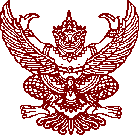 ประกาศองค์การบริหารส่วนตำบลเทพราชเรื่อง รับสมัครบุคคลเพื่อเลือกสรรเป็นพนักงานจ้าง ประจำปีงบประมาณ พ.ศ. 2562************************************	ด้วยองค์การบริหารส่วนตำบลเทพราช  อำเภอสิชล  จังหวัดนครศรีธรรมราช  มีความประสงค์จะสรรหาและเลือกสรรบุคคลเป็นพนักงานจ้างขององค์การบริหารส่วนตำบลเทพราช ซึ่งตำแหน่งว่างตามแผนอัตรากำลังอัตรากำลัง 3 ปี (พ.ศ.2562-2562 ) ปีงบประมาณ พ.ศ. 2562 จำนวน 1 ตำแหน่ง 	อาศัยอำนาจตามความในมาตรา 13,14,15,22, และ 25 แห่งพระราชบัญญัติระเบียบบริหารงานบุคคลส่วนท้องถิ่น พ.ศ. 2542 ประกอบด้วย 18,19, และ 20 กับการประกาศคณะกรรมการพนักงานส่วนตำบลจังหวัดนครศรีธรรมราช เรื่อง มาตรฐานทั่วไปเกี่ยวกับพนักงานจ้าง ลงวันที่ 26 กรกฎาคม 2557 และแก้ไขเพิ่มเติมถึงฉบับล่าสุด จึงประกาศรับสมัครบุคคลเพื่อสรรหาและเลือกสรรเป็นพนักงานจ้างขององค์การบริหารส่วนตำบลเทพราช ประจำปีงบประมาณ พ.ศ. 2562 ดังรายละเอียดต่อไปนี้ตำแหน่งที่รับสมัคร    พนักงานจ้างทั่วไป  ตำแหน่ง  ผู้ดูแลเด็ก  สังกัด กองการศึกษา ศาสนา และวัฒนธรรม                 ศูนย์พัฒนาเด็กเล็กบ้านเขายวนเฒ่า  จำนวน 1 ตำแหน่ง                  2.   คุณสมบัติทั่วไปและคุณสมบัติเฉพาะตำแหน่ง   2.1  คุณสมบัติทั่วไป         ผู้สมัครต้องมีคุณสมบัติและไม่มีลักษณะต้องห้าม ตามข้อ4 แห่งประกาศคณะกรรมการพนักงานส่วนตำบลจังหวัดนครศรีธรรมราช เรื่องมาตรฐานทั่วไปเกี่ยวกับพนักงานจ้าง ลงวันที่ 26 กรกฎาคม 2557 ดังต่อไปนี้มีสัญชาติไทยมีอายุไม่ต่ำกว่า 18 ปี และไม่เกิน 60 ปีไม่เป็นบุคคลล้มละลาย			4)  ไม่เป็นผู้ที่มีร่างกายทุพพลภาพ ไร้ความสามารถ หรือจิตฟั่นเฟือนไม่สมประกอบ หรือเป็นโรคตามที่กำหนดไว้ในประกาศกำหนดโรคที่เป็นลักษณะต้องห้ามเบื้องต้นสำหรับพนักงานส่วนตำบลดังต่อไปนี้5)  โรคเรื้อนในระยะติดต่อหรือในระยะที่ปรากฏอาการเป็นที่รังเกียจ	โรคเท้าช้างในระยะที่ปรากฏอาการเป็นที่รังเกียจในสังคมโรคติดต่อยาเสพติดให้โทษโรคพิษสุราเรื้อรัง/9) ไม่เป็นดำรงตำแหน่ง-2-9) ไม่เป็นข้าราชการของส่วนราชการ หรือพนักงานของหน่วยงานอื่นของรัฐ รัฐวิสาหกิจ หรือพนักงานของราชการส่วนท้องถิ่น10) ไม่เป็นผู้ดำรงตำแหน่งผู้บริหารท้องถิ่น คณะผู้บริหารท้องถิ่น สมาชิกสภาท้องถิ่น11) ไม่เป็นผู้ที่เคยต้องรับโทษจำคุกโดยคำพิพากษาของศาลถึงที่สุดให้จำคุก เพราะกระทำความผิดทางอาญา เว้นแต่เป็นโทษสำหรับความผิดอันได้กระทำโดยประมาท หรือความผิดลหุโทษ 12) ไม่เป็นผู้ที่เคยถูกลงโทษให้ออก ปลดออก หรือไล่ออกจากราชการ รัฐวิสาหกิจหน่วยงานอื่นของรัฐ  13) ไม่เป็นผู้กระทำการทุจริตในการสอบเข้ารับราชการ  14) พระภิกษุสามเณรไม่สามารถสมัครสอบและไม่อาจให้เข้ารับการสรรหาและเลือกสรรเพื่อเป็นพนักงานจ้างได้ ทั้งนี้ตามหนังสือของกรมสารบรรณคณะรัฐมนตรีฝ่ายบริหารที่  นว 89/2501ลงวันที่ 27 มิถุนายน 2501 และตามความในข้อ 5 ของคำสั่งมหาเถรสมาคม ลงวันที่ 21 กุมภาพันธ์ 2521 หากสมัครแล้วบวชเป็นพระภิกษุหรือสามเณรในภายหลังหรือระหว่างดำเนินการสรรหาและเลือกสรรก็จะไม่อนุญาตให้เข้ารับการสรรหาและเลือกสรรยังครองสมณเพศอยู่ในวันที่ดำเนินการสรรหาเลือกสรรหมายเหตุ  ผู้ที่ผ่านการสรรหาและเลือกสรรในวันที่ทำสัญญาจ้าง ต้องไม่เป็นผู้ดำรงตำแหน่งทางการเมือง กรรมการพรรคการเมือง เจ้าหน้าที่ในพรรคการเมือง ผู้บริหารท้องถิ่น คณะผู้บริหารท้องถิ่น สมาชิกสภาท้องถิ่น ข้าราชการหรือลูกจ้างประจำส่วนราชการ พนักงานลูกจ้างของหน่วยงานของรัฐวิสาหกิจ หรือพนักงานหรือลูกจ้างของราชการส่วนท้องถิ่น	2.2  คุณสมบัติเฉพาะสำหรับตำแหน่ง       คุณสมบัติเฉพาะสำหรับตำแหน่ง เป็นไปตามเอกสารรายละเอียดแนบท้ายประกาศนี้2.3  ลักษณะงานและอัตราเงินเดือน       ลักษณะงานที่ต้องปฏิบัติในตำแหน่งที่เปิดรับสมัครและอัตราเงินเดือนที่จะได้รับในตำแหน่งตามคุณวุฒิที่ประกาศรับสมัคร ( รายละเอียดตามภาคผนวก ก. แนบท้ายประกาศฯ นี้ ) 4. วัน เวลา และสถานที่รับสมัครสอบ                 กำหนดการรับสมัครให้ยื่นใบสมัครด้วยตนเองตั้งแต่วันที่ 11 – 19 กันยายน 2562 (ในวันและเวลาราชการ) เวลา 8.30 - 16.30 น. ณ ที่ทำการองค์การบริหารส่วนตำบลเทพราช หมู่ที่ 2 ตำบลเทพราช                อำเภอสิชล จังหวัดนครศรีธรรมราช สอบถามรายละเอียดเพิ่มเติมได้ที่โทรศัพท์ 0-7575-3110-1   /5.  เอกสารและหลักฐาน...-3-        5.  เอกสารและหลักฐานที่ต้องนำมายื่นพร้อมใบสมัคร      ผู้สมัครสอบจะต้องยื่นใบสมัครด้วยตนเอง  โดยกรอกรายละเอียดในใบสมัครให้ถูกต้องและครบถ้วน  พร้อมทั้งนำเอกสารฉบับจริงและสำเนารับรองความถูกต้อง  อย่างละ  1 ชุด ดังนี้ สำเนาวุฒิการศึกษา (ถ้ามี) พร้อมรับรองสำเนาถูกต้อง  จำนวน  1  ฉบับรูปถ่ายหน้าตรง ไม่สวมหมวก ไม่ใส่แว่นตาดำ ขนาด  1  นิ้ว ถ่ายครั้งเดียวไม่เกิน 6  เดือนจำนวน2 รูปและให้ผู้สมัครเขียนชื่อ–สกุล ตำแหน่งที่สมัครสอบไว้ด้านหลังรูปทุกรูปสำเนาทะเบียนบ้าน พร้อมรับรองสำเนาถูกต้อง  จำนวน  1  ฉบับสำเนาบัตรประจำตัวประชาชน  พร้อมรับรองสำเนาถูกต้อง  จำนวน  1  ฉบับใบรับรองแพทย์  ที่แสดงว่าไม่เป็นโรคต้องห้ามตามที่คณะกรรมการกลางพนักงาน         ส่วนตำบลกำหนด  ซึ่งออกไม่เกิน 1เดือน นับตั้งแต่ตรวจร่างกายจนถึงวันสมัคร                                                                          (6) เอกสารอื่น ๆ เช่น ทะเบียนสมรส  ใบเปลี่ยนชื่อ -  สกุล  (ถ้ามี) 	4.2 ผู้สมัครจะต้องรับผิดชอบในการตรวจสอบ และรับรองตนเองว่าเป็นผู้มีคุณสมบัติทั่วไป  และคุณสมบัติเฉพาะสำหรับตำแหน่งที่สมัครตรงตามที่ประกาศรับสมัคร และจะต้องกรอกรายละเอียดต่าง ๆ ในใบสมัคร พร้อมทั้งยื่นและแสดงหลักฐาน  ตาม  วัน  เวลา  และสถานที่กำหนด ในกรณีที่มีความผิดพลาดอันเกิดจากผู้สมัครไม่มายื่นหลักฐาน ตามวันเวลา  และสถานที่กำหนด  หรือยื่นไม่ครบถ้วน จะถือว่าเป็นผู้ขาดคุณสมบัติในการสมัคร และหากมีกรณีปลอมแปลงเอกสารที่ใช้สมัครจะถูกดำเนินคดีตามกฎหมาย	                         4.3 หากตรวจสอบภายหลังพบว่า ผู้สมัครรายใดมีคุณสมบัติไม่ครบถ้วนตามที่กำหนดคณะกรรมการดำเนินการสรรหาและเลือกสรร จะถือว่าเป็นผู้ขาดคุณสมบัติในการสมัครและไม่มีสิทธิได้รับการจ้างเป็นพนักงานจ้างตำแหน่งใด ๆ  ค่าธรรมเนียมในการสมัคร                 ผู้สมัครต้องเสียค่าธรรมเนียมการสมัครสำหรับพนักงานจ้างทั่วไป ตำแหน่งละ50.๐๐ บาท ค่าธรรมเนียมการสมัครจะไม่จ่ายคืนให้เมื่อได้รับประกาศรายชื่อว่าเป็นผู้มีสิทธิเข้ารับการประเมินแล้ว เว้นแต่มีการยกเลิกการเลือกสรรครั้งนี้ทั้งหมด จึงให้จ่ายคืนค่าธรรมเนียมการสมัครแก่ผู้สมัคร6.  ประกาศรายชื่อผู้มีสิทธิเข้ารับการประเมิน   วัน   เวลา   สถานที่ และระเบียบเกี่ยวกับการประเมินดังนี้    ประกาศรายชื่อผู้มีสิทธิเข้ารับการประเมิน  วัน  เวลา  สถานที่  และระเบียบเกี่ยวกับการประเมิน  ณ  ที่ทำการองค์การบริหารส่วนตำบลเทพราช อำเภอสิชล  จังหวัดนครศรีธรรมราช ภายในวันที่  23 กันยายน 2562 โดยจะดำเนินการประเมินเพื่อเลือกสรร ในวันที่ 25 กันยายน 2562 และ ประกาศผลการประเมินในวันที่  26 กันยายน 2562 ณ ที่ทำการองค์การบริหารส่วนตำบลเทพราช/7.  หลักสูตร  …-4-7. หลักสูตร  วิธีการการประเมิน  และเกณฑ์การตัดสินพนักงานจ้างทั่วไป ตำแหน่ง ผู้ดูแลเด็ก  หลักสูตรการสอบสรรหาและเลือกสรร แบ่งเป็น ๓ ภาค คือ๑) ภาคความรู้ความสามารถทั่วไป (ภาค ก) ๑๐๐ คะแนน โดยใช้วิธีสอบข้อเขียน (ปรนัย)2) ภาคความรู้ความสามารถเฉพาะตำแหน่ง (ภาค ข) ๑๐๐ คะแนน โดยวิธีสอบข้อเขียน (ปรนัย)3) ภาคความเหมาะสมกับตำแหน่ง (ภาค ค) ๑๐๐ คะแนน โดยใช้วิธีการสัมภาษณ์และ/หรือ ทดสอบการปฏิบัติงานที่สอดคล้องกับตำแหน่ง รายละเอียดตามภาคผนวก ข.แนบท้ายประกาศนี้	8. การขึ้นบัญชีผู้ผ่านการเลือกสรร	8.1  การขึ้นบัญชีผู้ผ่านการเลือกสรร  จะเรียงลำดับที่จากผู้เลือกสรรได้คะแนนรวมสูงสุดลงมาตามลำดับในกรณีที่มีผู้ผ่านการเลือกสรรได้คะแนนรวมเท่ากัน ผู้ผ่านการประเมินได้คะแนนจากการทดสอบตัวอย่างงานมากกว่าจะเป็นผู้อยู่ลำดับสูงกว่า 	8.2  บัญชีผู้ผ่านการเลือกสรรจะใช้เพื่อการจ้างพนักงานจ้าง เป็นระยะเวลา 1 ปี นับแต่วันขึ้นบัญชีแต่ถ้ามีการเลือกสรรอย่างเดียวกันอีกและได้ขึ้นบัญชีผู้ผ่านการเลือกสรรใหม่แล้ว บัญชีผู้ผ่านการเลือกสรรครั้งนี้เป็นอันยกเลิก 9.    การจ้างเป็นพนักงานจ้าง                  องค์การบริหารส่วนตำบลเทพราช  จะสั่งจ้างและแต่งตั้งผู้ที่ผ่านการคัดเลือกได้ตามลำดับที่ได้ประกาศขึ้นบัญชีไว้ตามตำแหน่งที่สมัครคัดเลือกก็ต่อเมื่อองค์การบริหารส่วนตำบลเพราช ได้ตรวจสอบแล้วว่าผู้ที่ได้รับการสั่งจ้างเป็นผู้ที่มีคุณสมบัติทั่วไปของพนักงานจ้าง และมีคุณสมบัติเฉพาะสำหรับตำแหน่งตามที่ ก.อบต.กำหนด  ทั้งนี้หากตรวจสอบพบภายหลังว่าผู้สมัครสอบคัดเลือกได้เป็นผู้ที่ขาดคุณสมบัติ หรือคุณสมบัติไม่ตรงตามกำหนด  องค์การบริหารส่วนตำบลเทพราชอาจถอนรายชื่อผู้นั้นออกจากบัญชีรายชื่อผู้ที่ได้รับการคัดเลือกได้         จึงประกาศมาให้ทราบด้วยทั่วกัน                   ประกาศ  ณ  วันที่ 30 สิงหาคม พ.ศ. 2562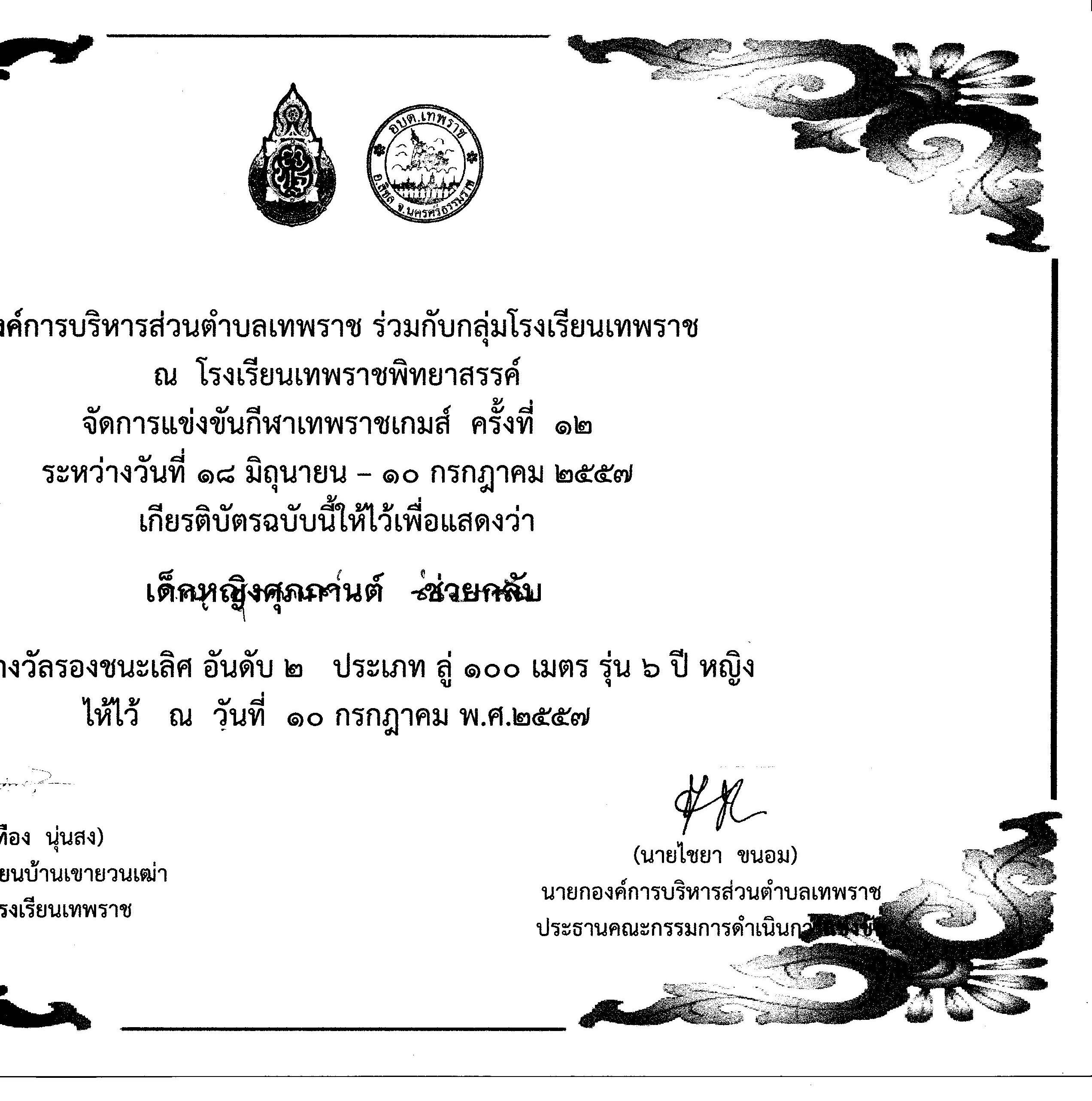 				                      (ลงชื่อ)				          (นายไชยา   ขนอม)                                   นายกองค์การบริหารส่วนตำบลเทพราช    ผนวก ก.เอกสารรายละเอียดแนบท้ายประกาศองค์การบริหารส่วนตำบลเทพราชเรื่อง  รับสมัครบุคลากรเพื่อสรรหาและเลือกสรรเป็นพนักงานจ้างทั่วไปขององค์การบริหารส่วนตำบลเทพราช ลงวันที่ 30 สิงหาคม 2562 พนักงานจ้างทั่วไปตำแหน่งผู้ดูแลเด็ก จำนวน 1 ตำแหน่ง (สังกัดกองการศึกษา ศาสนาและ วัฒนธรรม)  จำนวน  1 ศูนย์  ศูนย์พัฒนาเด็กเล็กบ้านเขายวนเฒ่า1.1 หน้าที่และความรับผิดชอบรับผิดชอบเป็นผู้ช่วยผู้ดูแลเด็กปฏิบัติหน้าที่ในศูนย์พัฒนาเด็กเล็กก่อนเกณฑ์ดูแลความปลอดภัยของเด็กเล็ก สอนให้ความรู้เบื้องต้นแก่เด็กก่อนประถมศึกษา และปฏิบัติหน้าที่อื่นที่ได้รับมอบหมายจากผู้บังคับบัญชา1.2ลักษณะงานที่ปฏิบัติช่วยดูแลเด็กและเลี้ยงเด็กจัดกิจกรรมส่งเสริมให้เด็กมีการพัฒนาการที่เหมาะสมกับวัย มีความเสียสละความรับผิดชอบต่อหน้าที่ ที่ได้รับมอบหมาย ปฏิบัติหน้าที่ด้วยความรัก ความอ่อนโยน มีความอดทนต่องานหรือตามที่ผู้บังคับบัญชามอบหมาย เป็นผู้ดูแลเด็ก เลี้ยงดูเด็กปฏิบัติหน้าที่ในศูนย์พัฒนาเด็กเล็กก่อนเกณฑ์ให้ความรู้แก่เด็กโดยการสอนให้เด็กรู้จักช่วยเหลือตนเอง ดูแลความเรียบร้อย และความปลอดภัยของเด็กในขณะที่อยู่ในความปลอดภัยของเด็กในขณะที่อยู่ในความรับผิดชอบของผู้ดูแลเด็ก1.3  คุณสมบัติเฉพาะตำแหน่ง สำเร็จการศึกษาระดับประกาศนียบัตรวิชาชีพ (ปวช.) หรือเทียบเท่าได้ไม่ต่ำกว่านี้ขึ้นไปสำหรับบุคคลที่วุฒิการศึกษาปริญญาตรี สาขาการศึกษาปฐมวัย ปริญญาตรีทางการศึกษาอื่น ปริญญาตรีสาขาอื่นๆ อนุปริญญา จะได้รับการพิจารณาคะแนนตามระดับความเหมาะสมตามคณะกรรมการกำหนดและต้องเป็นผู้ที่มีความรู้ความสามารถตามเกณฑ์ของกรรมการฯ กำหนด (ตามเอกสารที่กำหนดวิธีสรรหาและเลือกสรร)1.4 ความรู้ความสามรถที่ต้องการ                  1.  สมารถเลี้ยงดูเด็กได้	        2. สามารถด้านพัฒนาการเด็กได้3. สามารถจัดโภชนาการสำหรับเด็กได้4. มีความรู้ความสามารถเกี่ยวกับตำแหน่งผู้ดูแลเด็ก5.มีไหวพริบ ปฏิภาณที่ดี แก้ไขปัญหาเฉพาะหน้าและระยะยาวได้ดี 1.5อัตราค่าตอบแทน	ได้รับค่าตอบแทนเดือนละ 9,000.-บาท ค่าครองชีพเพิ่ม 1,000.- บาท1.6ระยะเวลาการจ้าง	พนักงานจ้างทั่วไป มีระยะเวลาในการจ้างไม่เกิน 1 ปี (และอาจต่อสัญญาจ้างได้คราวละไม่เกิน 1 ปี)ผนวก ข.เอกสารแนบท้ายประกาศองค์การบริหารส่วนตำบลเทพราช ลงวันที่ 30 สิงหาคม 2562รายละเอียดวิชาที่จะดำเนินการสอบแนบท้ายประกาศองค์การบริหารส่วนตำบลเทพราชตำแหน่งผู้ดูแลเด็กภาความรู้ความสามารถทั่วไป  50 ข้อ  (คะแนนเต็ม  100 คะแนน)สถานการณ์เศรษฐกิจ สังคม การเมือง ปัจจุบันความรู้เบื้องต้นเกี่ยวกับองค์การบริหารส่วนตำบลนโยบายของรัฐบาล นโยบายกระทรวงมหาดไทยและนโยบายกรมส่งเสริมการปกครองท้องถิ่นความรู้ภาษาไทยความรู้ความสามารถด้านเหตุผลภาความรู้ความสามารถเฉพาะตำแหน่ง 50 ข้อ (คะแนนเต็ม 100 คะแนน)- พระราชบัญญัติสภาตำบลและองค์การบริหารส่วนตำบล พ.ศ.2537 และที่แก้ไขเพิ่มเติมจนถึงปัจจุบัน- พระราชบัญญัติข้อมูลข่าวสารทางราชการ พ.ศ. 2540- พระราชบัญญัติระเบียบบริหารงานบุคคลส่วนท้องถิ่น พ.ศ. 2542- ระเบียบสำนักนายกรัฐมนตรีว่าด้วยงานสารบรรณ พ.ศ.2526 และที่แก้ไขเพิ่มเติมจนถึงปัจจุบัน- พระราชกฤษฎีกาว่าด้วยหลักเกณฑ์และวิธีการบริหารกิจการบ้านเมืองที่ดี พ.ศ.2546- พระราชบัญญัติการศึกษาแห่งชาติ พ.ศ. 2542 และที่แก้ไขเพิ่มเติม- มาตรฐานการดำเนินงานศูนย์พัฒนาเด็กเล็ก- จรรยาบรรณและมาตฐานวิชาชีพครูค. ภาคความเหมาะสมกับตำแหน่ง (คะแนนเต็ม 100 คะแนน)ประเมินบุคลากรเพื่อพิจารณาความเหมาะสมกับตำแหน่งหน้าที่ จากประวัติส่วนตัว ประวัติการศึกษา ประวัติการทำงาน และพฤติกรรมที่ปรากฏทางอื่นของผู้เข้าสอบ จากการสัมภาษณ์ ทั้งนี้ อาจใช้วิธีการอื่นใดเพิ่มเติมอีกก็ได้ เพื่อพิจารณาความเหมาะสมในด้านอื่นของผู้เข้าสอบ จากการสัมภาษณ์ ทั้งนี้ อาจใช้วิธีการอื่นใดเพิ่มเติมอีกก็ได้ เพื่อพิจารณาความเหมาะสมในด้านอื่นๆ เช่น ความรู้ที่อาจใช้เป็นประโยชน์ในการปฏิบัติงานในหน้าที่  ความสามารถ ประสบการณ์ ทวงทีวาวา อุปนิสัย อารมณ์ ทัศนคติ คุณธรรมจริยธรรมการปรับตัวเข้ากับเพื่อนร่วมงาน  รวมทั้งสังคมและสิ่งแวดล้อม ความคิดริเริมสร้างสรรค์ ปฏิภาณไหวพริบและบุคลิกภายนอกอย่างอื่นความรู้ความสามารถในการปฏิบัติงานในหน้าที่ผู้ช่วยครูผู้ดูแลเด็ก เช่น การสาธิตการจัดการประสบการณ์และทักษะการควบคุมชั้นเรียน การใช้ทักษะภาษา  ปฏิภาณไหวพริบ การแก้ไขปัญหา บุคลิกภาพที่ เหมาะสมในการปฏิบัติงานในหน้าที่ผู้ช่วยครูผู้แลเด็ก เป็นต้น                                                                                                                            เมื่อผ่านภาคความรู้ความสามารถทั่วไป (ภาค ก) และความรู้ความสามารถเฉพาะตำแหน่ง (ภาค ข) โดยได้คะแนนตามเกณฑ์ที่กำหนดไว้ จึงจะเป็นผู้มีสิทธิสอบในภาคความเหมาะสมกับตำแหน่ง(ภาค ค) ได้ 